Постановление Главы муниципального образования«Кошехабльское сельское поселение»«02» августа 2018г.                               № 54                               а. КошехабльОб утверждении Положения об организации профессиональной подготовки, переподготовки и повышения квалификации муниципальных служащих муниципального образования «Кошехабльское сельское поселение» В соответствии с Федеральным законом от 02.03.2007г. № 25-ФЗ «О муниципальной службе в Российской Федерации», Уставом муниципального образования  «Кошехабльское сельское поселение» Постановляю:Утвердить Положение об организации профессиональной подготовки, переподготовки и повышения квалификации муниципальных служащих муниципального образования «Кошехабльское сельское поселение», согласно приложению № 1 к настоящему Постановлению.Контроль за исполнением настоящего Постановления возложить на специалиста первой категории по кадровым вопросам Берзегову М.М.  Постановление вступает в силу после его официального опубликования (обнародования).Глава муниципального образования «Кошехабльское сельское поселение»                                Х.Г. Борсов Приложение № 1 к Постановлению главы муниципального образования «Кошехабльское сельское поселение» от «02» августа 2018г. № 54  ОБЩИЕ ПОЛОЖЕНИЯ Положение об организации профессиональной подготовки, переподготовки и повышения квалификации муниципальных служащих  (далее - Положение) разработано в соответствии с Федеральным законом от 6 октября 2003 года N 131-ФЗ «Об общих принципах организации местного самоуправления в Российской Федерации», Федеральным законом от 2 марта 2007 года N 25-ФЗ «О муниципальной службе в Российской Федерации», Уставом. Настоящее Положение определяет порядок организации профессиональной подготовки, переподготовки и повышения квалификации муниципальных служащих ЦЕЛИ И ПРИНЦИПЫ ОРГАНИЗАЦИИ ПРОФЕССИОНАЛЬНОЙ ПОДГОТОВКИ, ПЕРЕПОДГОТОВКИ И ПОВЫШЕНИЯ КВАЛИФИКАЦИИ Целью профессиональной подготовки, переподготовки и повышения квалификации является:	постоянное и гарантированное обеспечение уровня профессионального образования, соответствующего содержанию и объему полномочий по должности, совершенствование знаний муниципальных служащих или получение ими дополнительных знаний для выполнения нового вида профессиональной деятельности, получение дополнительной квалификации, повышение эффективности управленческой деятельности органов и муниципальных служащих, замещающих должности муниципальной службы в органах местного самоуправления. Профессиональная подготовка, переподготовка и повышение квалификации организуются и осуществляются на основании следующих основных принципов: непрерывность и обязательность профессиональной подготовки, переподготовки и повышения квалификации муниципальных служащих как неотъемлемой части исполнения должностных обязанностей в соответствии с квалификационными требованиями по должности; обеспечение опережающего характера обучения с учетом перспектив развития, усложнения функций и полномочий органов местного самоуправления, внедрения современных инновационных технологий, современных научных достижений; целевая профессиональная подготовка, переподготовка и повышение квалификации муниципальных служащих по направлению подготовки и специализации в соответствии с квалификационными требованиями по должности, а также для формирования кадрового резерва, использование обязательных и дополнительных программ профессиональной подготовки, переподготовки и повышения квалификации муниципальных служащих, разнообразие форм организации профессиональной подготовки, переподготовки и повышения квалификации муниципальных служащих при обучении по программам профессионального образования; дифференциация обязательных программ профессиональной подготовки, переподготовки и повышения квалификации муниципальных служащих в зависимости от групп должностей и профессиональной специализации.3. Профессиональная подготовка - планомерное и организованное обучение в высших образовательных учреждениях по требуемым направлениям подготовки и специализации, также послевузовское профессиональное образование: аспирантура, докторантура.4.Дополнительное профессиональное образование - профессиональная переподготовка, повышение квалификации, стажировка. Профессиональная переподготовка - система получения дополнительных профессиональных знаний и навыков, необходимых для выполнения нового вида профессиональной служебной деятельности или для получения дополнительной квалификации на базе имеющегося профессионального образования. Повышение квалификации - система обновления и совершенствования теоретических и практических знаний в связи с повышением требований к уровню квалификации и необходимостью освоения новых способов решения профессиональных задач. Стажировка - формирование и закрепление на практике профессиональных знаний, умений и навыков, полученных в результате теоретической подготовки, изучение передового опыта, в том числе зарубежного, приобретение практических навыков и умений для их эффективного использования при исполнении должностных обязанностей. Стажировка может быть как самостоятельным видом дополнительного профессионального образования, так и одним из разделов при повышении квалификации и переподготовке муниципальных служащих.5. Основаниями для направления муниципальных служащих на профессиональную подготовку, переподготовку и повышение квалификации являются: наступление очередного срока прохождения курса специального обучения муниципального служащего в соответствии с утвержденными планами профессиональной подготовки, переподготовки и повышения квалификации; рекомендации аттестационной комиссии о направлении на профессиональную подготовку, переподготовку или повышение квалификации; обеспечение возможности поддерживать уровень квалификации муниципального служащего, достаточный для исполнения должностных полномочий: включение в кадровый резерв.6. В рамках поддержания необходимого профессионально-квалификационного уровня обеспечивается дифференцированный подход по:	группам должностей муниципальной службы; предметной специализации (содержанию) должностных обязанностей; уровню индивидуальной квалификации и базовому образованию; формам обучения; целям прохождения профессиональной подготовки, переподготовки и повышения квалификации.7. Профессиональная подготовка, переподготовка и повышение квалификации муниципальных служащих осуществляются в форме обучения с отрывом от работы или без отрыва, а также в форме дистанционного обучения.ОРГАНИЗАЦИЯ ПРОФЕССИОНАЛЬНОЙ ПОДГОТОВКИ, ПЕРЕПОДГОТОВКИ И ПОВЫШЕНИЯ КВАЛИФИКАЦИИ МУНИЦИПАЛЬНЫХ СЛУЖАЩИХ МУНИЦИПАЛЬНОГО ОБРАЗОВАНИЯ «КОШЕХАБЛЬСКОЕ СЕЛЬСКОЕ ПОСЕЛЕНИЕ» 1.Организация профессиональной подготовки, переподготовки и повышения Квалификации муниципальных служащих включает: анализ кадрового потенциала  по образованию и соответствия квалификационным требованиям по замещаемой должности и расчет потребности на профессиональную подготовку, переподготовку и повышение квалификации; подготовку и утверждение Программы профессиональной подготовки, переподготовки и повышения квалификации кадров; подготовку и утверждение планов профессиональной подготовки, переподготовки и повышения квалификации кадров на календарный год и сметы расходов на профессиональную подготовку, переподготовку и повышение квалификации кадров по прилагаемой форме; подготовку и заключение договоров (муниципальных контрактов) на профессиональную подготовку, переподготовку и повышение квалификации кадров с образовательными учреждениями, имеющими государственную аккредитацию; организацию системы учета и осуществление контроля за подготовкой кадров в образовательных учреждениях.2. Повышение квалификации осуществляется по мере необходимости, определяемой представителем нанимателя, но не реже одного раза в три года. Муниципальный служащий, впервые принятый на должность муниципальной службы, направляется на повышение квалификации по истечении испытательного срока или шести месяцев после поступления на муниципальную службу.3.В планы профессиональной переподготовки и повышения квалификации не включаются муниципальные служащие: обучающиеся в ВУЗах, аспирантуре по заочной форме обучения; достигшие возраста 65 лет; находящиеся в длительных отпусках (по беременности и родам, по уходу за ребенком, отпуске без сохранения денежного содержания); проходившие периодическое повышение квалификации или переподготовку в течение предыдущих трех календарных лет. Профессиональная подготовка, переподготовка, повышение квалификации и стажировка формируется с учетом программ.4. Профессиональная подготовка, переподготовка и повышение квалификации муниципальных служащих осуществляется:1) по ежегодным планам за счет средств бюджета; 2) по плану профессиональной подготовки, переподготовки и повышения квалификации кадров на календарный год и сметы расходов на профессиональную подготовку, переподготовку и повышение квалификации кадров - за счет средств местного бюджета. Формирование и утверждение плана профессиональной подготовки, переподготовки и повышения квалификации муниципальных служащих на календарный год осуществляется Администрацией до 1 сентября текущего года на следующий год на основании Программы профессиональной подготовки, переподготовки и повышения квалификации кадров (далее - Программа), по предложениям главы, главы Администрации, заместителей главы Администрации, руководителей органов местного самоуправления, руководителей органов и структурных подразделений Администрации, представляемых в срок до 1 августа текущего года на следующий календарный год. Программа утверждается правовым актом Администрации на три года.               В Программе: прогнозируется ежегодная потребность в профессиональной подготовке, переподготовке, повышении квалификации и стажировке муниципальных служащих по группам должностей муниципальной службы, направлениям, видам, формам и продолжительности получения дополнительного профессионального образования с учетом профиля и типа образовательных учреждений; указываются этапы реализации Программы, перечень мероприятий, а также показатели, позволяющие оценивать ход и результаты ее реализации; прогнозируется ожидаемая результативность дополнительного профессионального образования муниципальных служащих.5. На время обучения по программам переподготовки и повышения квалификации по очной форме за муниципальными служащими сохраняется место работы (должность) и денежное содержание в соответствии с трудовым законодательством и законодательством о муниципальной службе.6. При условии прохождения обучения за пределами  муниципальным служащим производится оплата командировочных расходов в порядке и размерах, предусмотренных для лиц, направляемых в служебные командировки в соответствии со статьей 187 Трудового кодекса Российской Федерации.7. Контроль за прохождением профессиональной подготовки, переподготовки и повышения квалификации муниципальных служащих, а также контроль за выполнением образовательными учреждениями условий договора (муниципального контракта) на профессиональную подготовку, переподготовку и повышение квалификации осуществляет Администрация.ФИНАНСИРОВАНИЕ РАСХОДОВ СВЯЗАННЫХ С ПРОФЕССИОНАЛЬНОЙ ПОДГОТОВКОЙ, ПЕРЕПОДГОТОВКОЙ И ПОВЫШЕНИЕМ КВАЛИФИКАЦИИ Финансирование расходов, связанных с профессиональной подготовкой, переподготовкой и повышением квалификации муниципальных служащих, осуществляется за счет средств бюджета муниципального образования «Кошехабльское сельское поселение».Расходы, связанные с профессиональной подготовкой, переподготовкой и повышением квалификации муниципальных служащих, замещающих должности муниципальной службы в органах местного самоуправления, предусматриваются в сметах расходов соответствующих органов местного самоуправления..РЕСПУБЛИКА АДЫГЕЯАДМИНИСТРАЦИЯ Муниципального образования «КОШЕХАБЛЬСКОЕ СЕЛЬСКОЕ ПОСЕЛЕНИЕ»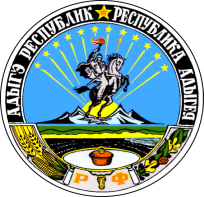 АДЫГЭ РЕСПУБЛИКМУНИЦИПАЛЬНЭ ГЪЭПСЫКIЭ ЗИIЭ«КОЩХЬАБЛЭ КЪОДЖЭ ПСЭУПI»